                                                                                                              ПРОЕКТ № 915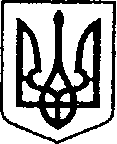 ( від 21.02.2022 р.)УКРАЇНАЧЕРНІГІВСЬКА ОБЛАСТЬН І Ж И Н С Ь К А    М І С Ь К А    Р А Д А____ сесія VIIІ скликанняР І Ш Е Н Н Явід  ___________ 2022 р.                   м. Ніжин	                          № ___________Відповідно до статей 25, 26, 42, 59, 60, 73 Закону України «Про місцеве самоврядування в Україні», Регламенту Ніжинської міської ради Чернігівської області, затвердженого рішенням Ніжинської міської ради від 27 листопада 2020 року №3-2/2020 (зі змінами), рішення Ніжинської міської ради від 03 травня 2017 року № 49-23/2017 «Про затвердження Положення про порядок закріплення майна, що є комунальною власністю територіальної громади міста Ніжина, за підприємствами, установами, організаціями на правах господарського відання або оперативного управління та типових договорів», враховуючи лист комунального підприємства «Агенція інвестиційного розвитку» Ніжинської міської ради Чернігівської області № 2 від 10.02.2022 року, міська рада вирішила:1.Вилучити з оперативного управління  комунального некомерційного підприємства "Ніжинська центральна міська лікарня ім. М.Галицького" Ніжинської міської ради Чернігівської області:1.1. нежитлову будівлю «Ренгенкабінет», загальною площею                 265,3 кв. м. за адресою: Чернігівська область, місто Ніжин, вулиця      Успенська, 2а;1.2. нежитлову будівлю (приміщення №6, №7), загальною площею       65,3 кв.м. за адресою: Чернігівська область, місто Ніжин, вулиця      Московська, 21.2. Закріпити за комунальним підприємством «Агенція інвестиційного розвитку» Ніжинської міської ради Чернігівської області на праві господарського відання:2.1. нежитлову будівлю «Ренгенкабінет», загальною площею                 265,3 кв. м. за адресою: Чернігівська область, місто Ніжин, вулиця      Успенська, 2а;2.2. нежитлову будівлю (приміщення №6, №7), загальною площею       65,3 кв.м. за адресою: Чернігівська область, місто Ніжин, вулиця      Московська, 21.3. Директору комунального підприємства  «Агенція інвестиційного розвитку» Ніжинської міської ради Чернігівської області Шпаку К.В.,  здійснити заходи щодо державної реєстрації права господарського відання на нерухоме майно, що визначено у пункті 2 цього рішення, відповідно до вимог чинного законодавства.4. Генеральному директору комунального некомерційного підприємства "Ніжинська центральна міська лікарня ім. М.Галицького" Ніжинської міської ради Чернігівської області Костирку О.М. та директору комунального підприємства «Агенція інвестиційного розвитку» Ніжинської міської ради Чернігівської області Шпаку К.В. забезпечити приймання-передачу нерухомого майна, що визначено у пункті 2 цього рішення,  у місячний термін з моменту набрання чинності даного рішення.5. Комунальному некомерційному підприємству "Ніжинська центральна міська лікарня ім. М.Галицького" Ніжинської міської ради Чернігівської області зняти з балансового обліку нерухоме майно, що визначено у пункті 2 цього рішення, а комунальному підприємству «Агенція інвестиційного розвитку» Ніжинської міської ради Чернігівської області, поставити на балансовий облік нерухоме майно, що визначено у пункті 2 цього рішення, відповідно до акта приймання-передачі.6. Начальнику відділу комунального майна управління комунального майна та земельних відносин Ніжинської міської ради Чернігівської області Федчун Н.О. забезпечити оприлюднення даного рішення на офіційному сайті Ніжинської міської ради протягом п’яти робочих днів після його прийняття. 7. Організацію виконання даного рішення покласти на першого заступника міського голови з питань діяльності виконавчих органів ради Вовченка Ф. І., начальника управління комунального майна та земельних відносин Ніжинської міської ради Чернігівської області Онокало І. А. 8. Контроль за виконанням даного рішення покласти на постійну комісію міської ради з питань житлово-комунального господарства, комунальної власності,  транспорту  і  зв’язку  та  енергозбереження    (голова комісії Дегтяренко В.М.).Міський голова			      	          		             Олександр КОДОЛАПодає:Начальник управління комунального майната земельних відносин Ніжинської міської ради	            Ірина ОНОКАЛОПогоджують:Перший заступник міського голови з питань діяльностівиконавчих органів ради                                                          Федір ВОВЧЕНКОСекретар Ніжинської міської ради                                            Юрій ХОМЕНКОНачальник відділу юридично-кадрового забезпечення апарату  виконавчого комітетуНіжинської міської ради               					    В`ячеслав ЛЕГА                 Генеральний директор комунального некомерційного підприємства "Ніжинська центральна міська лікарня ім. М.Галицького" Ніжинської міської ради 		 Олександр КОСТИРКОДиректор комунального підприємства«Агенція інвестиційного розвитку»                 		        Константин ШПАК                                                       Головний спеціаліст – юрист відділу бухгалтерськогообліку, звітності та правового забезпечення управліннікомунального майна та земельних відносин Ніжинської міської ради					        Сергій САВЧЕНКОГолова постійної комісії міськоїради з питань житлово-комунальногогосподарства, комунальної власності, транспорту і зв’язку та енергозбереження	          	Вячеслав ДЕГТЯРЕНКОГолова постійної комісії міської ради з питаньрегламенту, законності, охорони прав і свобод громадян,запобігання корупції, адміністративно-територіальногоустрою, депутатської діяльності та етики                              Валерій САЛОГУБПОЯСНЮВАЛЬНА ЗАПИСКАдо проекту рішення Ніжинської міської ради «Про закріплення на праві господарського відання за комунальним підприємством «Агенція інвестиційного розвитку», нерухомого майна» від 21 лютого 2022 року № 915.	Проект рішення Ніжинської міської ради «Про закріплення на праві господарського відання за комунальним підприємством «Агенція інвестиційного розвитку», нерухомого майна»:1-передбачає передачу в господарське відання комунальному підприємству «Агенція інвестиційного розвитку», нерухомого майна. 2- підставою для підготовки даного проекту рішення є лист комунального підприємства «Агенція інвестиційного розвитку» Ніжинської міської ради Чернігівської області № 2 від 10.02.2022 року.3-проект рішення підготовлений з дотриманням статей 25, 26, 42, 59, 60, 73 Закону України «Про місцеве самоврядування в Україні», Регламенту Ніжинської міської ради Чернігівської області, затвердженого рішенням Ніжинської міської ради від 27 листопада 2020 року №3-2/2020 (зі змінами), рішення Ніжинської міської ради від 03 травня 2017 року № 49-23/2017 «Про затвердження Положення про порядок закріплення майна, що є комунальною власністю територіальної громади міста Ніжина, за підприємствами, установами, організаціями на правах господарського відання або оперативного управління та типових договорів».4-представлений проект рішення підготовлений з метою формування інвестиційних пропозицій юридичним та фізичним особам, тобто потенційним інвесторам, по цим об`єктам, що дасть можливість більш ефективно використовувати об`єкти комунальної власності.5- відповідальний за підготовку проекту рішення – начальник відділу комунального майна управління комунального майна та земельних відносин Ніжинської міської ради Чернігівської області Федчун Н. О.Начальник управління комунального майната земельних відносин Ніжинської міської ради	            Ірина ОНОКАЛОПро закріплення на праві господарського відання за комунальним підприємством «Агенція інвестиційного розвитку», нерухомого майна